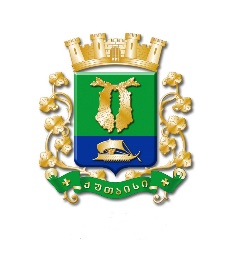 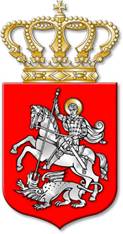 ს  ა  ქ  ა  რ  თ  ვ  ე  ლ  ოქალაქ  ქუთაისის  მუნიციპალიტეტის  საკრებულოგ  ა  ნ  კ  ა  რ  გ  უ  ლ  ე  ბ  ა№     67ქალაქი  ქუთაისი		15		აპრილი		2022  წელი„საქართველოს სახელმწიფო ბიუჯეტით გათვალისწინებული, საქართველოსრეგიონებში განსახორციელებელი პროექტების ფონდიდან ქალაქ ქუთაისისმუნიციპალიტეტში 2021–2024 წლებში დასაფინანსებელი პროექტებისსაპროექტო წინადადებების მოწონების შესახებ“ ქალაქ ქუთაისისმუნიციპალიტეტის საკრებულოს 2021 წლის 27 იანვრის № 347განკარგულებაში ცვლილების შეტანის თაობაზესაქართველოს კანონის „საქართველოს ზოგადი ადმინისტრაციული კოდექსი“ 63–ე მუხლისა და „საქართველოს სახელმწიფო ბიუჯეტით გათვალისწინებული, საქართველოს რეგიონებში განსახორციელებელი პროექტების ფონდიდან დასაფინანსებელი ადგილობრივი თვითმმართველობისა და რეგიონული პროექტების შერჩევის პროცედურებისა და კრიტერიუმების დამტკიცების შესახებ“ საქართველოს მთავრობის 2013 წლის 7 თებერვლის №23 დადგენილების საფუძველზე:მუხლი 1. შეტანილ იქნეს ცვლილება „საქართველოს სახელმწიფო ბიუჯეტით გათვალისწინებული, საქართველოს რეგიონებში განსახორციელებელი პროექტების ფონდიდან ქალაქ ქუთაისის მუნიციპალიტეტში 2021-2024 წლებში დასაფინანსებელი პროექტების საპროექტო წინადადებების მოწონების შესახებ“ ქალაქ ქუთაისის მუნიციპალიტეტის საკრებულოს 2021 წლის 27 იანვრის № 347 განკარგულებაში, კერძოდ, შეიცვალოს განკარგულების დანართი და ჩამოყალიბდეს თანდართული რედაქციით.(დანართი განკარგულებას თან ერთვის)მუხლი 2. განკარგულება შეიძლება გასაჩივრდეს, კანონით დადგენილი წესით, ქუთაისის საქალაქო სასამართლოში (ვ.კუპრაძის ქუჩა №11), მისი გაცნობიდან ერთი თვის ვადაში.მუხლი 3. განკარგულება ძალაში შევიდეს კანონით დადგენილი წესით.საკრებულოს  თავმჯდომარე			ირაკლი  შენგელიაქალაქ ქუთაისის მუნიციპალიტეტისსაკრებულოს 2022 წლის 15 აპრილის№ 67 განკარგულების დანართისაქართველოს სახელმწიფო ბიუჯეტით გათვალისწინებული საქართველოს რეგიონებშიგანსახორციელებელი პროექტების ფონდიდან ქალაქ ქუთაისის მუნიციპალიტეტში2021–2024 წლებში დასაფინანსებელი პროექტების საპროექტო წინადადებებისაკრებულოს  თავმჯდომარე			ირაკლი  შენგელია№საპროექტო წინადადებების დასახელებასაპროექტო დოკუმენტაციისა და საექსპერტო მომსახურების შესყიდვისათვის გამოყოფილი თანხაპროექტის განხორციელებისათვის გამოყოფილი თანხა1.ქალაქ ქუთაისში, სულხან-საბას გამზირის პირველი შესახვევის საგზაო ინფრასტრუქტურის რეაბილიტაცია1,069,750.002.ქალაქ ქუთაისში, მანდარიას ქუჩის საგზაო ინფრასტრუქტურის რეაბილიტაცია897,437.523.ქალაქ ქუთაისში, ჯიბლაძის ქუჩის საგზაო ინფრასტრუქტურის რეაბილიტაცია290,996.494.ქალაქ ქუთაისში, ხახანაშვილის ქუჩის საგზაო ინფრასტრუქტურის რეაბილიტაცია224,106.985.ქალაქ ქუთაისში, ლომოურის ქუჩის საგზაო ინფრასტრუქტურის რეაბილიტაცია348,556.666.ქალაქ ქუთაისში, ავტომშენებლის გამზირის ფასადების რეაბილიტაცია662,387.007.ქალაქ ქუთაისში, გუგუნავას ქუჩის №9-დან გუგუნავას ქუჩის ცენტრალურ მაგისტრალამდე საგზაო ინფრასტრუქტურის რეაბილიტაცია130,508.708.ქალაქ ქუთაისში, ცენტრალური სამუსიკო სკოლის სრული რეაბილიტაცია1,500,000.009.ქალაქ ქუთაისში, №17 სპორტული სკოლის სრული რეაბილიტაცია2,851,301.0010.ქალაქ ქუთაისში, გიორგი ბრწყინვალეს ქუჩის საგზაო ინფრასტრუქტურის რეაბილიტაცია700,000.0011.ქალაქ ქუთაისში, ლიფტების რეაბილიტაცია200,000.0012.ქალაქ ქუთაისში, ბინათმესაკუთრეთა ამხანაგობების ინფრასტრუქტურის მოწესრიგების კაპიტალური ღონისძიებები (სახურავი, სადარბაზო, სარდაფები)3,954,857.0013.ქალაქ ქუთაისში, ირ.აბაშიძის გამზირზე ე.წ. „კიკვიძის“ სკვერის რეაბილიტაცია2,255,404.014.ქალაქ ქუთაისში, ჩეჩელაშვილის ქუჩის საგზაო ინფრასტრუქტურის რეაბილიტაცია946,194.2515.ქალაქ ქუთაისში, გუმათის ადმინისტრაციულ ერთეულში, ავალიანის ქუჩის № 14-ში მდებარე შენობის მეორე სართულისა და სახურავის რეაბილიტაცია280,347.2016.ქალაქ ქუთაისში, № 4 სამუსიკო სკოლის გათბობის სისტემის მოწყობა და შიდა სივრცის რემონტი266,880.3116,578,725.23